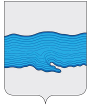 Совет Плёсского городского поселенияПриволжского муниципального районаИвановской области  РЕШЕНИЕг. Плёс      «23» ноября 2018 г.                                                                                        № 41Об установлении нормативов затрат на содержание Совета Плёсского городского поселенияВ соответствии с Бюджетным кодексом Российской Федерации, Федеральным законом от 6 октября 2003 года № 131-ФЗ «Об общих принципах организации местного самоуправления в Российской Федерации», п. 8 ст. 26  Устава Плёсского городского поселения с целью приведения нормативно-правовых актов в соответствие с действующим законодательством, руководствуясь частью 5 статьи 19 Федерального закона от 05.04.2013 №44-ФЗ «О контрактной системе в сфере закупок товаров, работ, услуг для обеспечения государственных и муниципальных нужд» и в целях повышения эффективности бюджетных расходов Совета Плёсского городского поселенияРЕШИЛ:1. Установить нормативы затрат на содержание Совета Плёсского городского поселения по действующим расходным обязательствам на очередной финансовый год и на плановый период согласно приложению к данному решению.2. Опубликовать данное решение в издании нормативно-правовых актов Совета и администрации Плёсского городского поселения «Вестник Совета и администрации Плёсского городского поселения»3. Данное решение вступает в силу со дня его официального опубликования.Председатель Совета Плёсского городского поселения                      Каримов Т.О.Врип главы Плёсского городского поселения                                       Захаров Н.В.Приложение к решению Совета Плёсского Городского поселения от 23.11.2018 г. №41 «Об установлении нормативов затрат на содержаниеСовета Плёсского городского поселения»НОРМАТИВЫЗАТРАТ НА СОДЕРЖАНИЕ СОВЕТА ПЛЁССКОГО ГОРОДСКОГО ПОСЕЛЕНИЯ1. Действующие расходные обязательства Совета Плёсского городского поселения на очередной финансовый год и на плановый период включают:1) расходы на денежное содержание лиц, замещающих муниципальные и выборные должности, представительного органа, исходя из их штатной численности;2) материальные расходы.2. Расходы на содержание муниципальных служащих органов местного самоуправления планируются в соответствии с решением Совета Плёсского городского поселения от 18.07.2017 № 27 " Об утверждении Положения о системе оплаты труда муниципальных служащих Плёсского городского поселения ".3. Предварительный планируемый годовой фонд оплаты труда формируется в соответствии с нормативом формирования расходов на содержание органов местного самоуправления муниципальных образований Ивановской области согласно утвержденной методике.4. Расходы по подстатье 213 "Начисления на оплату труда" определяются по формуле:Н = ФОТгод x 1,302, где:Н - начисления на оплату труда;ФОТгод - годовой фонд оплаты труда работников в текущем финансовом году.5. Расходы по подстатье 340 "Увеличение стоимости материальных запасов" на канцелярские товары определяются по следующим расчетам:Норма расходования канцелярских товаров на 1 служащегоРасходы на канцелярские и хозяйственные товары на депутатов Совета Плёсского городского поселения, работающих без отрыва от основной работы, устанавливаются по 500 рублей в год на единицу по следующему расчету:6. На плановый период расходы на канцелярские и хозяйственные товары увеличиваются в соответствии с индексом-дефлятором цен.7. Расходы на мобильную связь в Совете Плёсского городского поселения установлены в соответствии с решением Совета Плёсского городского поселения от 17.02.2017 г. № 5 «Об установлении ежемесячных нормативов затрат на оплату услуг корпоративной мобильной связи органов местного самоуправления Плёсского городского поселения». 8. Расходы по подстатье 290 "Прочие расходы" по органам местного самоуправления планируются исходя из следующего расчета:- награждение Почетными грамотами Администрации и Совета Плёсского городского поселения - не более двух в месяц.Налоги планируются по фактическому расходу за предшествующий год. Объем лимитов расходов местного бюджета в целях оказания муниципальных услуг по остальным расходам определяется с учетом индекса-дефлятора изменения цен на очередной финансовый год.НаименованиеНаименованиеКоличество на годЦенаСумма на годБумага печатная111601760Папка - скоросшиватель12672Ручка1013130Карандаш4728Ластик155Тетрадь общая22142Календарь перекидной14040Скрепки, скобы, зажимы1020200Бумага ксероксная62001200Папки разные371213Клей12020Штрих-роллер23060стикеры520100Папка-дело53,5717,85Степлер19898файл2100200текстовыделитель12323ежедневник1283,60283,60Скотч13030Журнал входящих документов144,7044,70Журнал исходящих документов144,6044,60Папка крона(м)166,6566,65Папка крона (б)170,8070,80Бумага для факса15050Итого4 800,00НаименованиеНаименованиеКоличество на годЦенаСумма на годБумага печатная1160160,00Папка - скоросшиватель17070,00Ручка1015150,00Карандаш1010100,00Вода минеральная12020,00Итого500,00